Р Е Ш Е Н И Е № 20от 24 июня 2015 годаОб утверждении Положения
«О комиссии по противодействию коррупции в органах местного самоуправления внутригородского муниципального образования Санкт-Петербурга 
муниципальный округ Сенной округ»В целях реализации положений Федерального закона от 25.12.2008 № 273-ФЗ 
«О противодействии коррупции», Указа Президента РФ от 11.04.2014 № 226 «О Национальном плане противодействия коррупции на 2014 - 2015 годы», на основании пп.32 п.1 ст.10 Закона Санкт-Петербурга от 23.09.2009 № 420-79 «Об организации местного самоуправления в Санкт-Петербурге» Муниципальный совет внутригородского муниципального образования Санкт-Петербурга муниципального округа Сенной округРЕШИЛ:Утвердить Положение «О комиссии по противодействию коррупции в органах местного самоуправления внутригородского муниципального образования Санкт-Петербурга муниципальный округ Сенной округ»  (приложение № 1).Опубликовать настоящее Решение в газете «Сенной округ».Решение вступает в силу с момента опубликования.Контроль за исполнением Решения возложить на Главу муниципального образования - Председателя Муниципального совета Н.В. Астахову. Глава муниципального образования -Председатель Муниципального совета			    		 Н.В. Астахова Приложение № 1К Решению Муниципального совета Внутригородского муниципального образования Санкт-Петербурга муниципальный округ Сенной округ№ 20 от 24.06.2015ПОЛОЖЕНИЕО комиссии по противодействию коррупции в органах местного самоуправления внутригородского муниципального образования Санкт-Петербурга муниципальный округ Сенной округ1. Общие положения1.1. Комиссия по противодействию коррупции в органах местного самоуправления внутригородского муниципального образования Санкт-Петербурга муниципальный округ Сенной округ (далее – комиссия) является постоянно действующим совещательным органом в органах местного самоуправления внутригородского муниципального образования Санкт-Петербурга муниципальный округ Сенной округ (далее – ОМСУ), образованным для координации деятельности структурных подразделений ОМСУ (далее – подразделения) и его должностных лиц, иных субъектов системы противодействия коррупции по реализации антикоррупционной политики в ОМСУ и Санкт-Петербурге.1.2. Состав комиссии утверждается решением Муниципального совета внутригородского муниципального образования Санкт-Петербурга муниципального округа Сенной округ (далее – Муниципальный совет). 1.3. Комиссия образуется в целях:предупреждения коррупционных правонарушений в ОМСУ и муниципальных учреждениях (далее – МУ);организации выявления и устранения в ОМСУ и МУ причин и условий, порождающих коррупцию; обеспечения защиты прав и законных интересов граждан, общества и государства 
от угроз, связанных с коррупцией;участия в пределах своих полномочий в реализации мероприятий, направленных 
на противодействие коррупции в ОМСУ и МУ.1.4. Комиссия в своей деятельности руководствуется:Конституцией Российской Федерации;федеральными конституционными законами;действующим законодательством Российской Федерации и Санкт-Петербурга;положением о комиссии;решениями Совета при Президенте Российской Федерации по противодействию коррупции, решениями Межведомственного совета по противодействию коррупции 
в исполнительных органах государственной власти Санкт-Петербурга, образованного постановлением Правительства Санкт-Петербурга от 17.02.2009 № 203;правовыми актами ОМСУ, методическими рекомендациями и правовыми актами Комитета по вопросам законности, правопорядка и безопасности (далее – Комитет), иных исполнительных органах государственной власти Санкт-Петербурга, уполномоченных на решение задач в сфере реализации антикоррупционной политики.1.5. Комиссия при необходимости осуществляет свою деятельность во взаимодействии с органами прокуратуры и правоохранительными органами, институтами гражданского общества, научными и образовательными организациями.1.6. В состав комиссии входят руководители подразделений и иные должностные лица ОМСУ.В состав комиссии могут быть включены представители государственных органов, институтов гражданского общества, научных и образовательных организаций.2. Задачи комиссииЗадачами комиссии являются:2.1. Участие в выработке и реализации государственной политики в области противодействия коррупции в ОМСУ и МУ.2.2. Устранение (минимизация) коррупционных проявлений в деятельности ОМСУ и МУ.2.3. Координация в рамках своей компетенции деятельности подразделений 
и должностных лиц ОМСУ, иных субъектов системы противодействия коррупции 
по реализации антикоррупционной политики в ОМСУ и МУ.2.4. Подготовка предложений и рекомендаций по разработке правовых актов 
и планирующих документов в сфере противодействия коррупции, предварительное 
рассмотрение проектов указанных правовых актов и документов (при необходимости).2.5. Контроль за реализацией мероприятий, предусмотренных планом противодействия коррупции в ОМСУ.2.6. Решение иных задач, предусмотренных действующим законодательством о противодействии коррупции.3. Направления деятельности комиссииОсновными направлениями деятельности комиссии являются:3.1. Осуществление координации деятельности по реализации антикоррупционной политики в ОМСУ и МУ.3.2. Анализ коррупционных рисков, выявление причин и условий, способствующих совершению коррупционных правонарушений в ОМСУ и МУ и подготовка предложений по их устранению.3.3. Организация и анализ эффективности работы по противодействие коррупции при прохождении муниципальной службы в ОМСУ (с учетом компетенции комиссии по соблюдению требований к служебному поведению муниципальных служащих 
и урегулированию конфликта интересов).3.4. Организация антикоррупционного мониторинга в ОМСУ и рассмотрение его результатов.3.5. Организация взаимодействия с гражданами и институтами гражданского общества по вопросам реализации антикоррупционной политики, рассмотрение обращений граждан и организаций о возможных коррупционных правонарушениях в ОМСУ и МУ.3.6. Рассмотрение в рамках своей компетенции поступивших в ОМСУ уведомлений о результатах выездных проверок деятельности ОМСУ по выполнению планов противодействия коррупции и выявленных нарушениях (недостатках), выработка мер по устранению нарушений (недостатков) и учету рекомендаций, данных в ходе выездных проверок.3.7. Рассмотрение в рамках своей компетенции поступивших в ОМСУ актов прокурорского реагирования и принятие мер по устранению выявленных нарушений в сфере противодействия коррупции.3.8. Рассмотрение поступивших в ОМСУ заключений по результатам независимой антикоррупционной экспертизы проектов нормативных правовых актов и нормативных правовых актов ОМСУ, а также заключений по результатам независимой экспертизы проектов административных регламентов.3.9. Реализация в ОМСУ антикоррупционной политики в сфере закупок товаров, работ, услуг для обеспечения муниципальных нужд.3.10. Реализация антикоррупционной политики в сфере учета и использования муниципального имущества и при использовании ОМСУ средств местного бюджета.3.11. Организация антикоррупционного образования муниципальных служащих 
и работников ОМСУ, руководителей и работников МУ. 3.13. Антикоррупционная пропаганда, повышение информированности населения и укрепление доверия граждан к деятельности ОМСУ в сфере реализации антикоррупционной политики.3.14. Рассмотрение отчетов о выполнении планов противодействия коррупции в ОМСУ и планов работы ОМСУ по противодействию коррупции в МУ.4. Полномочия комиссииКомиссия вправе:4.1. Принимать в пределах своей компетенции решения, необходимые для организации и координации деятельности подразделений и должностных лиц ОМСУ, иных субъектов системы противодействия коррупции по реализации антикоррупционной политики в ОМСУ и Санкт-Петербурге.4.2. Приглашать для участия в заседаниях комиссии должностных лиц ОМСУ, руководителей и работников МУ, а также (по согласованию) представителей органов прокуратуры, других государственных органов, институтов гражданского общества, научных, образовательных и иных организаций.4.3. Заслушивать доклады и отчеты членов комиссии, отчеты должностных лиц ОМСУ, руководителей и работников МУ, информацию (доклады) представителей государственных органов, институтов гражданского общества, научных и образовательных организаций.4.4. Запрашивать и получать в порядке, установленном нормативными актами ОМСУ, у подразделений и должностных лиц ОМСУ и МУ, территориальных органов федеральных органов исполнительной власти, других государственных органов, органов местного самоуправления внутригородских муниципальных образований Санкт-Петербурга, организаций информацию, документы и материалы, необходимые для работы Комиссии, в том числе о выполнении решений комиссии.4.5. Рассматривать в пределах своей компетенции в целях выработки соответствующих решений и рекомендаций поступившие в ОМСУ:обращения граждан и организаций о возможных коррупционных правонарушениях в ОМСУ и МУ;уведомления о результатах выездных проверок деятельности ОМСУ по выполнению планов противодействия коррупции и выявленных нарушениях (недостатках);акты прокурорского реагирования о выявленных нарушениях в сфере противодействия коррупции.4.6. Направлять информационные и рекомендательные материалы по вопросам, отнесенным к компетенции комиссии, в подразделения и должностным лицам ОМСУ, руководителям МУ, в органы местного самоуправления внутригородских муниципальных образований Санкт-Петербурга, организации.5. Организация работы комиссии5.1. Комиссия проводит заседания по мере необходимости, но не реже двух раз в год.Повестку дня, дату и время проведения заседания комиссии определяет председатель комиссии с учетом предложений членов комиссии.Комиссия при необходимости может проводить выездные заседания.5.2. Работой комиссии руководит председатель комиссии, а в период его отсутствия – его заместитель.Председатель комиссии назначает и ведет заседания комиссии, распределяет обязанности между членами комиссии, подписывает принятые комиссией решения.5.3. Организационно-техническое обеспечение деятельности комиссии осуществляется секретарем комиссии.Секретарь комиссии проводит предварительную подготовку материалов к рассмотрению на заседании комиссии, приглашает членов комиссии и иных лиц на заседание комиссии, готовит проекты решений комиссии, ведет протокол заседания комиссии.5.4. Подготовка материалов к заседанию комиссии осуществляется подразделениями и должностными лицами ОМСУ и МУ, к компетенции которых относятся вопросы повестки дня.Материалы должны быть представлены председателю и секретарю комиссии не позднее, чем за два рабочих дня до дня проведения заседания комиссии. В случае непредставления материалов в установленный срок по решению председателя комиссии вопрос может быть исключен из повестки дня и рассмотрен на другом заседании комиссии.Материалы, подлежащие рассмотрению комиссией, предварительно изучаются председателем комиссии, заместителем председателя комиссии, секретарем комиссии и при необходимости членами комиссии по поручению председателя комиссии.5.5. Члены комиссии осуществляют работу в комиссии на общественных началах. Члены комиссии не вправе делегировать свои полномочия иным лицам.Члены комиссии обязаны:присутствовать на заседании комиссии, участвовать в обсуждении рассматриваемых вопросов и выработке решений;при невозможности присутствия на заседании комиссии заблаговременно (не позднее, чем за один рабочий день до дня проведения заседания комиссии) известить об этом секретаря комиссии;в случае необходимости направить секретарю комиссии свое мнение по вопросам повестки дня в письменном виде.В заседаниях комиссии с правом совещательного голоса принимают участие руководители рабочих групп, созданных комиссий.Лица, участвующие в заседаниях комиссии, обязаны не разглашать сведения, составляющие охраняемую законом тайну, конфиденциальную информацию, а также информацию, позволяющую установить персональные данные лиц, направивших обращения о коррупции.5.6. Заседание комиссии ведет председатель комиссии или по его поручению заместитель (один из заместителей) председателя комиссии.Решение комиссии считается правомочным, если на ее заседании присутствует не менее половины членов комиссии. Решения принимаются большинством голосов присутствующих на заседании членов комиссии. В случае равенства голосов решающим является голос председательствующего на заседании комиссии.Заседание комиссии оформляется протоколом с указанием даты и места заседания, сведений о явке членов комиссии и лиц, приглашенных на заседание комиссии, содержания рассматриваемых вопросов, а также сведений о принятых решениях.Протокол подписывается секретарем комиссии и утверждается председательствующим на заседании комиссии.В случае отсутствия на заседании руководителя ОМСУ (либо если он не является председателем комиссии) о принятых решениях заместитель председателя или секретарь комиссии докладывают руководителю ОМСУ. 5.7. Решения комиссии, зафиксированные в протоколе, носят обязательный характер для подразделений и должностных лиц ОМСУ, руководителей МУ.Для реализации решений комиссии также могут издаваться правовые акты ОМСУ, даваться поручения руководителем (заместителями руководителя) ОМСУ. 5МУНИЦИПАЛЬНЫЙ СОВЕТсозывМУНИЦИПАЛЬНОГО ОБРАЗОВАНИЯ2014-СЕННОЙ ОКРУГ2019САНКТ-ПЕТЕРБУРГ============================================================190031, Санкт-Петербург, наб. р. Фонтанки, д.89 тел.,/факс 310-16-96 e-mail: msmoso@mail.wplus.net============================================================190031, Санкт-Петербург, наб. р. Фонтанки, д.89 тел.,/факс 310-16-96 e-mail: msmoso@mail.wplus.net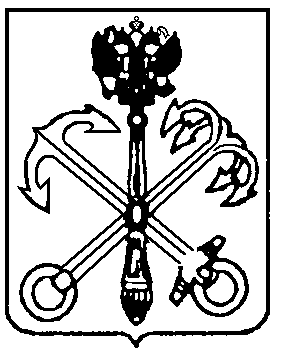 